  Användning av avfall för anläggningsändamål–	AnmälanVerksamhetskod 90.141 gäller för att återvinna icke-farligt avfall för anläggningsändamål på ett sätt som kan förorena mark, vattenområde eller grundvatten, om föroreningsrisken är ringa.VerksamhetsutövareUtförare/entreprenör, om annan än sökande)VerksamhetsbeskrivningPostadress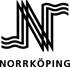 Norrköpings kommun Samhällsbyggnadskontoret Miljö och hälsa601 81 NorrköpingBesöksadress Förvaltningshuset Rosen Trädgårdsgatan 21Telefon011-15 00 00E-postmiljo@norrkoping.seInternetwww.norrkoping.seBeskrivning av området där avfallet ska användasBeskrivning av avfallet (ex rivningsmassor, muddermassor, schaktmassor)Person/verksamhet/entreprenör som vill bli av med massornaÖvriga upplysningarUnderskriftJag godkänner att mina personuppgifter behandlas för det ändamål som anmälan avserAnmälan ska lämnas in minst 6 veckor innan verksamheten påbörjasVid frågor ring till 011-15 00 00.AvgiftFör handläggning av anmälan ta vi ut en timavgift enligt en taxa som är beslutad av kommunfullmäktige.Skicka anmälan tillNorrköpings kommun, Samhällsbyggnadskontoret, Miljö och hälsa, 601 81 NORRKÖPINGeller till e-postadress miljo@norrkoping.se Behandling av personuppgifterVi behöver spara och behandla dina personuppgifter, som namn, personnummer, adress, e-post, mobilnummer, telefonnummer och fastighetsbeteckning. Syftet med behandlingen är för att kunna bedöma anmälan på rätt sätt och på rättssäker grund.Dina uppgifter har samlats in från ifylld blankett. Vid all behandling av dina personuppgifter tillämpar vi den gällande integritetslagstiftningen. Den lagliga grunden för att behandla dina personuppgifter är att en arbetsuppgift av allmänt intresse ska kunna utföras eller att en arbetsuppgift i samband med myndighetsutövning ska kunna utföras. Dina uppgifter kommer att sparas enligt den gällande dokumenthanteringsplanen för nämnden.Vi kan behöva dela dina uppgifter med en tredje part, om vi är skyldiga att göra så enligt lag. Men vi kommer aldrig att föra över dina uppgifter till ett land utanför EU.Personuppgiftsansvarig är Byggnads- och miljöskyddsnämnden. Du har rätt att kontakta oss om du vill:Få ut information om de uppgifter du har lämnat in till oss.Begära rättelse om du anser att någon uppgift är fel.Begära överföring av uppgifter.Begära att vi begränsar behandlingen av dina personuppgifter.Göra invändningar.Begära radering av dina uppgifter.Detta gör du enklast genom att kontakta oss på miljo@norrkoping.se.Du kommer från den 25:e maj 2018 nå vårt dataskyddsombud pådataskyddsombud@norrkoping.se. Om du är missnöjd med vår behandling av dina personuppgifter har du rätt att lämna klagomål till tillsynsmyndigheten Datainspektionen.FöretagFöretagOrganisationsnummerKundid för kommunal verksamhetKontaktpersonKontaktpersonKontaktpersonKontaktpersonPostadressPostadressPostadressPostadressFaktureringsadressFaktureringsadressFaktureringsadressFaktureringsadressTelefon dagtidE-postadressE-postadressE-postadressKontaktpersonKontaktpersonPostadressPostadressTelefon dagtidE-postadressBeskriv ändamål och syfte med användningen.Om ändamålet är utfyllnad ange utfyllnadshöjd och area, om ändamålet är bullervall ange storlek, höjd, bredd, längd etc.Har prover tagits på avfallet?          Ja. Bifoga protokoll, om ja är ikryssat.           Nej. Beskriv varför det inte är gjort:Beskriv hur avfallet uppfyller de tekniska egenskaper som krävs för anläggningsändamålet.Beskriv vilka risker som finns med avfallet du använder och hur du gör för att minska spridning till mark, luft eller vatten. Beskriv också riskerna för eventuella störningar till omgivningen av buller, damm och transporter.Tid när verksamheten beräknas påbörjas och avslutas.Fastighetsbeteckning och besöksadressBeskrivning av den närmaste omgivningen för planerad användningsyta. Dricksvattentäkter, bostäder och andra skyddsvärda objekt inom 200 meter, till exempel Natura-2000 område eller vattenskyddsområde. Skalenlig karta med ritning över verksamheter ska bifogas anmälan. På kartan ska vattendrag, dricksvattenbrunnar och andra skyddsobjekt marker Besöksadress märkas ut.Beskriv markens beskaffenhet (morän, lera, sand, grus etc).Beskriv nuvarande och framtida användning av marken.Fastighetsbeteckning (där avfallet uppkommit)Beskriv avfallet och hur det uppkommit (överskottsmassor från markarbeten, rivningsmassor etc), samt tidigare verksamhet på platsen där avfallet kommer ifrånAnge typ (t.ex. rivningsavfall, byggavfall, massor eller annat)AvfallskodMängd i tonAnge typ (t.ex. rivningsavfall, byggavfall, massor eller annat)AvfallskodMängd i tonAnge typ (t.ex. rivningsavfall, byggavfall, massor eller annat)AvfallskodMängd i tonKontaktpersonTelefonE-postadressAnge vilka bilagor du bifogar (ex. analysprotokoll, karta över platsen och eventuella skyddsobjekt)Övriga upplysningarOrtDatumUnderskriftNamnförtydligande